Mr. Hanson,										3/14/19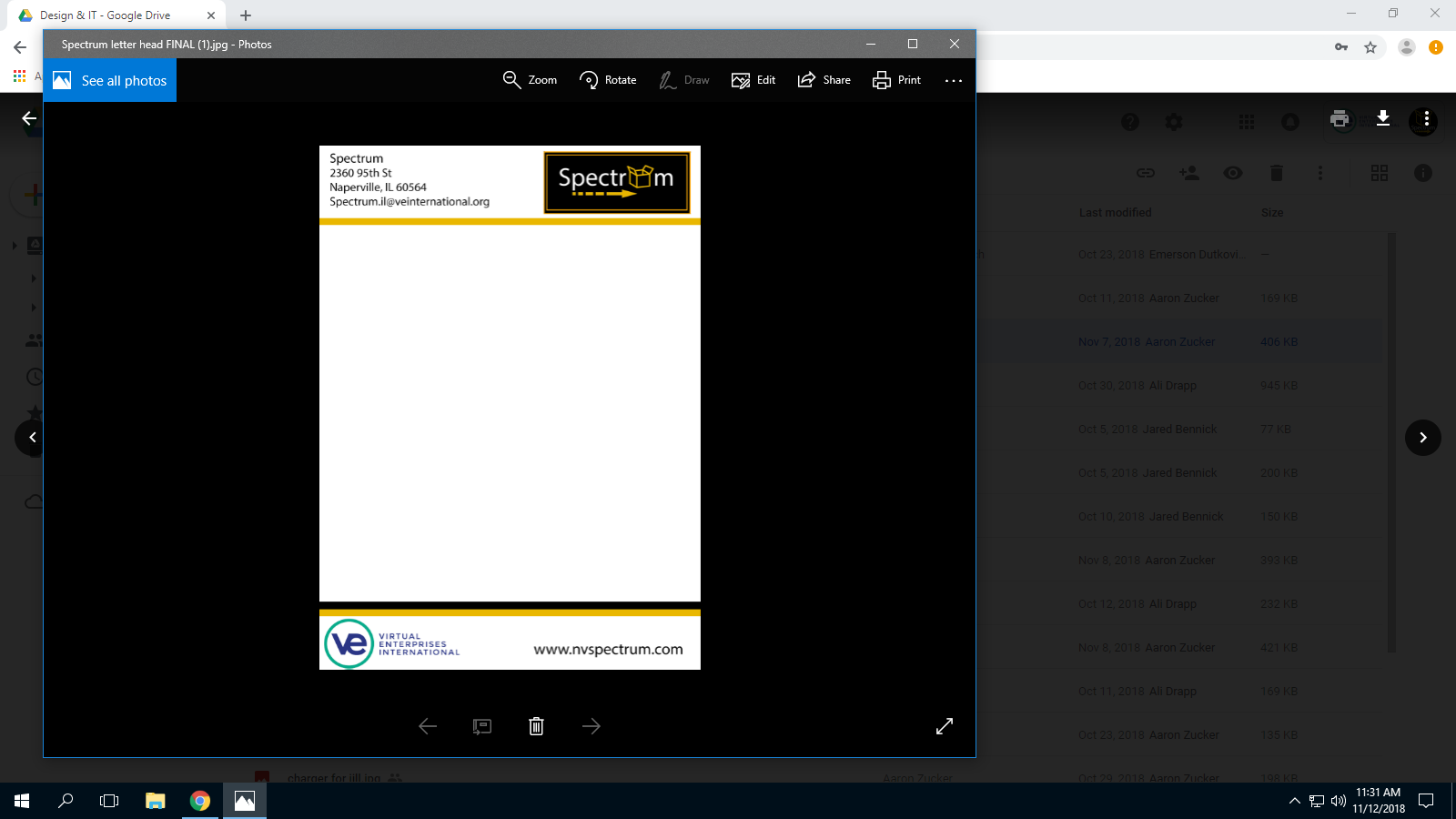 Spectrum has an upcoming trade show at Neuqua on April 12, 2019.  To provide our customers an online catalog of all our products and facilitate sales, Spectrum is requesting the use of 4 iPads, specifically 17A -20A. Our company will be sure to use the iPads responsibly and return them safely after our return from the trade show. Thank You,CPMs of Spectrum: Renee Shiao, Adithya Gogul, and Stephanie BellisSignature of Director for Verification___________________________